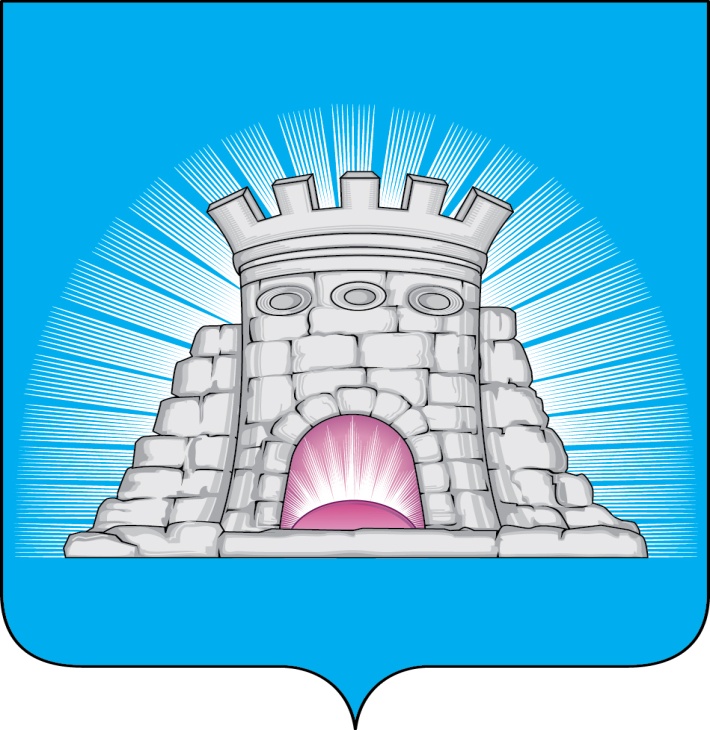                           П О С Т А Н О В Л Е Н И Е04.04.2023  №  500/4г. ЗарайскО признании утратившими силу отдельных муниципальных актов	В соответствии с Федеральным законом от 06.10.2003 № 131-ФЗ «Об общих принципах организации местного самоуправления в Российской Федерации»; учитывая постановление главы городского округа Зарайск Московской области от 24.03.2023 № 439/3 «Об утверждении тарифов на оказание платных дополнительных образовательных услуг, оказываемых муниципальными образовательными учреждениями, расположенными на территории городского округа Зарайск»,  П О С Т А Н О В Л Я Ю:Признать утратившим силу постановления главы городского округа Зарайск Московской области:от 26.10.2017 № 1745/10 «О внесении дополнений в постановление администрации Зарайского муниципального района Московской области от 30.05.2017 № 756/5 «Об утверждении тарифов на оказание платных дополнительных образовательных услуг, оказываемых муниципальными образовательными учреждениями, расположенными на территории городского округа Зарайск»;от 15.01.2018 № 29/1 «О внесении дополнений в постановление администрации Зарайского муниципального района Московской области от 30.05.2017 № 756/5 «Об утверждении тарифов на оказание платных дополнительных образовательных услуг, оказываемых муниципальными образовательными учреждениями, расположенными на территории городского округа Зарайск»;от 18.09.2018 № 1683/9 «О внесении дополнений в постановление администрации Зарайского муниципального района Московской области от 30.05.2017 № 756/5 «Об утверждении тарифов на оказание платных дополнительных образовательных услуг, оказываемых муниципальными образовательными учреждениями, расположенными на территории городского округа Зарайск»;от 05.02.2019 № 138/2 «О внесении дополнений в постановление администрации Зарайского муниципального района Московской области от          30.05.2017 № 756/5 «Об утверждении тарифов на оказание платных дополнительных												011032образовательных услуг, оказываемых муниципальными образовательными учреждениями, расположенными на территории городского округа Зарайск»;от 28.03.2019 № 455/3 «О внесении изменений в постановление администрации Зарайского муниципального района Московской области от 30.05.2017 № 756/5 «Об утверждении тарифов на оказание платных дополнительных образовательных услуг, оказываемых муниципальными образовательными учреждениями, расположенными на территории городского округа Зарайск»;от 14.08.2019 № 1294/8 «О внесении дополнений в постановление администрации Зарайского муниципального района Московской области от 30.05.2017 № 756/5 «Об утверждении тарифов на оказание платных дополнительных образовательных услуг, оказываемых муниципальными образовательными учреждениями, расположенными на территории городского округа Зарайск»;от 25.09.2019 № 1617/9 «О внесении изменений в постановление администрации Зарайского муниципального района Московской области от 30.05.2017 № 756/5 «Об утверждении тарифов на оказание платных дополнительных образовательных услуг, оказываемых муниципальными образовательными учреждениями, расположенными на территории городского округа Зарайск»;от 11.03.2021 № 335/3 «О внесении изменений в постановление администрации Зарайского муниципального района Московской области от 30.05.2017 № 756/5 «Об утверждении тарифов на оказание платных дополнительных образовательных услуг, оказываемых муниципальными образовательными учреждениями, расположенными на территории городского округа Зарайск»;от 06.04.2021 № 502/4 «О внесении изменений в постановление администрации Зарайского муниципального района Московской области от 30.05.2017 № 756/5 «Об утверждении тарифов на оказание платных дополнительных образовательных услуг, оказываемых муниципальными образовательными учреждениями, расположенными на территории городского округа Зарайск»;от 06.04.2022 № 562/4 «О внесении дополнений в постановление администрации Зарайского муниципального района Московской области от 30.05.2017 № 756/5 «Об утверждении тарифов на оказание платных дополнительных образовательных услуг, оказываемых муниципальными образовательными учреждениями, расположенными на территории городского округа Зарайск»;от 30.06.2022 № 1132/6 «О внесении изменений в постановление администрации Зарайского муниципального района Московской области от 30.05.2017 № 756/5 «Об утверждении тарифов на оказание платных дополнительных образовательных услуг, оказываемых муниципальными образовательными учреждениями, расположенными на территории городского округа Зарайск»;от 14.11.2022 № 2050/11 «О внесении изменений в постановление администрации Зарайского муниципального района от 30.05.2017 № 756/5 «Об утверждении тарифов на оказание платных дополнительных образовательных услуг, оказываемых муниципальными образовательными учреждениями, расположенными на территории городского округа Зарайск».Настоящее постановление вступает в силу с 01 апреля 2023 года.Службе по взаимодействию со СМИ администрации городского округа Зарайск Московской области опубликовать настоящее постановление в периодическом издании «Зарайский вестник» – приложении к общественно-политической газете «За новую жизнь» и разместить на официальном сайте администрации городского округа Зарайск в сети Интернет.Глава городского округа Зарайск В.А. ПетрущенкоВерноНачальник службы делопроизводства			 Л.Б. Ивлева     04.04.2023. Разослано: в дело, Мешкову А.Н., Гулькиной Р.Д., ОЭ и И, ФУ, УО, МКУ ЦБ, МБУ, юр. отдел, прокуратура.                                А.В. Соколова8 496 66 2-63-23